Klachtenformulier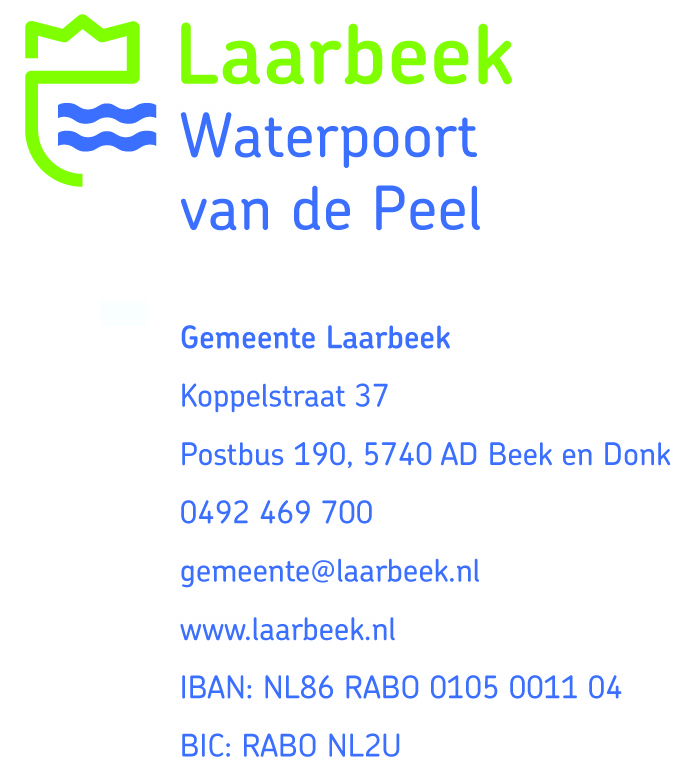 Gegevens indiener klachtNaam:	_____________________________________________________Adres:	_____________________________________________________Postcode en woonplaats:	_____________________________________________________Telefoonnummer:	_____________________________________________________Mobiel telefoonnummer:	_____________________________________________________E-mail adres:	_____________________________________________________heeft een klacht over het optreden van de hierna genoemde medewerker / bestuurderNaam:	_____________________________________________________Afdeling:	_____________________________________________________Als de exacte naam en / of de afdeling niet bekend is bij u, is dat geen probleem. Als er maar voldoende gegevens zijn om vast te kunnen stellen over wie de klacht gaat.Omschrijving van de klachtGeef hierbij aan wat de reden is van de klacht. Als u aangeeft wanneer iets gebeurd is en waar, dan helpt dat om vast te stellen wat er precies is gebeurd. Wanneer er correspondentie bekend is, dan graag de datum en het kenmerk hiervan vermelden.________________________________________________________________________________________________________________________________________________________________________________________________________________________________________________________________________________________________________________________________________________________________________________________________________________________________________________________________________Plaats:		Datum:		Handtekening 		